FINAL MACADAMIA NUT GROWER REPORT – CROP YEAR 2012 – 2013OMB No. 0535-0039  Approval Expires: 6/30/2013Project Code: 142   QID: 133421   SMetaKey: 3421OMB No. 0535-0039  Approval Expires: 6/30/2013Project Code: 142   QID: 133421   SMetaKey: 3421OMB No. 0535-0039  Approval Expires: 6/30/2013Project Code: 142   QID: 133421   SMetaKey: 3421OMB No. 0535-0039  Approval Expires: 6/30/2013Project Code: 142   QID: 133421   SMetaKey: 3421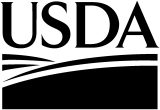 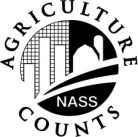 NATIONALAGRICULTURALSTATISTICSSERVICEHawaii Field Office1428 S. King Street
Honolulu, HI  96814Oahu:  (808) 973-9588Other islands:  1 (800) 804-9514Fax:  808-973-2909Email:  nass-hi@nass.usda.govHawaii Field Office1428 S. King Street
Honolulu, HI  96814Oahu:  (808) 973-9588Other islands:  1 (800) 804-9514Fax:  808-973-2909Email:  nass-hi@nass.usda.govHawaii Field Office1428 S. King Street
Honolulu, HI  96814Oahu:  (808) 973-9588Other islands:  1 (800) 804-9514Fax:  808-973-2909Email:  nass-hi@nass.usda.govHawaii Field Office1428 S. King Street
Honolulu, HI  96814Oahu:  (808) 973-9588Other islands:  1 (800) 804-9514Fax:  808-973-2909Email:  nass-hi@nass.usda.govHawaii Field Office1428 S. King Street
Honolulu, HI  96814Oahu:  (808) 973-9588Other islands:  1 (800) 804-9514Fax:  808-973-2909Email:  nass-hi@nass.usda.govHawaii Field Office1428 S. King Street
Honolulu, HI  96814Oahu:  (808) 973-9588Other islands:  1 (800) 804-9514Fax:  808-973-2909Email:  nass-hi@nass.usda.govPlease make corrections to name, address and ZIP Code, if necessary.Please make corrections to name, address and ZIP Code, if necessary.Please make corrections to name, address and ZIP Code, if necessary.Please make corrections to name, address and ZIP Code, if necessary.Please make corrections to name, address and ZIP Code, if necessary.Please make corrections to name, address and ZIP Code, if necessary.Please make corrections to name, address and ZIP Code, if necessary.Prices received are an important part of our data series.  The purpose of this survey is to obtain these prices directly from macadamia nut growers.  If you are not growing macadamia nuts, please check the appropriate box and return this form so we can update our list of growers.  Under Title 7 of the U.S. Code and CIPSEA (Public Law 107-347), facts about your operation are kept confidential and used only for statistical purposes in combination with similar reports from other producers.   Response is voluntary.According to the Paperwork Reduction Act of 1995, an agency may not conduct or sponsor, and a person is not required to respond to, a collection of information unless it displays a valid OMB control number. The valid OMB control number for this information collection is 0535-0039.  The time required to complete this information collection is estimated to average 15 minutes per response, including the time for reviewing instructions, searching existing data sources, gathering and maintaining the data needed, and completing and reviewing the collection of information.Prices received are an important part of our data series.  The purpose of this survey is to obtain these prices directly from macadamia nut growers.  If you are not growing macadamia nuts, please check the appropriate box and return this form so we can update our list of growers.  Under Title 7 of the U.S. Code and CIPSEA (Public Law 107-347), facts about your operation are kept confidential and used only for statistical purposes in combination with similar reports from other producers.   Response is voluntary.According to the Paperwork Reduction Act of 1995, an agency may not conduct or sponsor, and a person is not required to respond to, a collection of information unless it displays a valid OMB control number. The valid OMB control number for this information collection is 0535-0039.  The time required to complete this information collection is estimated to average 15 minutes per response, including the time for reviewing instructions, searching existing data sources, gathering and maintaining the data needed, and completing and reviewing the collection of information.Prices received are an important part of our data series.  The purpose of this survey is to obtain these prices directly from macadamia nut growers.  If you are not growing macadamia nuts, please check the appropriate box and return this form so we can update our list of growers.  Under Title 7 of the U.S. Code and CIPSEA (Public Law 107-347), facts about your operation are kept confidential and used only for statistical purposes in combination with similar reports from other producers.   Response is voluntary.According to the Paperwork Reduction Act of 1995, an agency may not conduct or sponsor, and a person is not required to respond to, a collection of information unless it displays a valid OMB control number. The valid OMB control number for this information collection is 0535-0039.  The time required to complete this information collection is estimated to average 15 minutes per response, including the time for reviewing instructions, searching existing data sources, gathering and maintaining the data needed, and completing and reviewing the collection of information.Prices received are an important part of our data series.  The purpose of this survey is to obtain these prices directly from macadamia nut growers.  If you are not growing macadamia nuts, please check the appropriate box and return this form so we can update our list of growers.  Under Title 7 of the U.S. Code and CIPSEA (Public Law 107-347), facts about your operation are kept confidential and used only for statistical purposes in combination with similar reports from other producers.   Response is voluntary.According to the Paperwork Reduction Act of 1995, an agency may not conduct or sponsor, and a person is not required to respond to, a collection of information unless it displays a valid OMB control number. The valid OMB control number for this information collection is 0535-0039.  The time required to complete this information collection is estimated to average 15 minutes per response, including the time for reviewing instructions, searching existing data sources, gathering and maintaining the data needed, and completing and reviewing the collection of information.Prices received are an important part of our data series.  The purpose of this survey is to obtain these prices directly from macadamia nut growers.  If you are not growing macadamia nuts, please check the appropriate box and return this form so we can update our list of growers.  Under Title 7 of the U.S. Code and CIPSEA (Public Law 107-347), facts about your operation are kept confidential and used only for statistical purposes in combination with similar reports from other producers.   Response is voluntary.According to the Paperwork Reduction Act of 1995, an agency may not conduct or sponsor, and a person is not required to respond to, a collection of information unless it displays a valid OMB control number. The valid OMB control number for this information collection is 0535-0039.  The time required to complete this information collection is estimated to average 15 minutes per response, including the time for reviewing instructions, searching existing data sources, gathering and maintaining the data needed, and completing and reviewing the collection of information.Prices received are an important part of our data series.  The purpose of this survey is to obtain these prices directly from macadamia nut growers.  If you are not growing macadamia nuts, please check the appropriate box and return this form so we can update our list of growers.  Under Title 7 of the U.S. Code and CIPSEA (Public Law 107-347), facts about your operation are kept confidential and used only for statistical purposes in combination with similar reports from other producers.   Response is voluntary.According to the Paperwork Reduction Act of 1995, an agency may not conduct or sponsor, and a person is not required to respond to, a collection of information unless it displays a valid OMB control number. The valid OMB control number for this information collection is 0535-0039.  The time required to complete this information collection is estimated to average 15 minutes per response, including the time for reviewing instructions, searching existing data sources, gathering and maintaining the data needed, and completing and reviewing the collection of information.Prices received are an important part of our data series.  The purpose of this survey is to obtain these prices directly from macadamia nut growers.  If you are not growing macadamia nuts, please check the appropriate box and return this form so we can update our list of growers.  Under Title 7 of the U.S. Code and CIPSEA (Public Law 107-347), facts about your operation are kept confidential and used only for statistical purposes in combination with similar reports from other producers.   Response is voluntary.According to the Paperwork Reduction Act of 1995, an agency may not conduct or sponsor, and a person is not required to respond to, a collection of information unless it displays a valid OMB control number. The valid OMB control number for this information collection is 0535-0039.  The time required to complete this information collection is estimated to average 15 minutes per response, including the time for reviewing instructions, searching existing data sources, gathering and maintaining the data needed, and completing and reviewing the collection of information.Prices received are an important part of our data series.  The purpose of this survey is to obtain these prices directly from macadamia nut growers.  If you are not growing macadamia nuts, please check the appropriate box and return this form so we can update our list of growers.  Under Title 7 of the U.S. Code and CIPSEA (Public Law 107-347), facts about your operation are kept confidential and used only for statistical purposes in combination with similar reports from other producers.   Response is voluntary.According to the Paperwork Reduction Act of 1995, an agency may not conduct or sponsor, and a person is not required to respond to, a collection of information unless it displays a valid OMB control number. The valid OMB control number for this information collection is 0535-0039.  The time required to complete this information collection is estimated to average 15 minutes per response, including the time for reviewing instructions, searching existing data sources, gathering and maintaining the data needed, and completing and reviewing the collection of information.Prices received are an important part of our data series.  The purpose of this survey is to obtain these prices directly from macadamia nut growers.  If you are not growing macadamia nuts, please check the appropriate box and return this form so we can update our list of growers.  Under Title 7 of the U.S. Code and CIPSEA (Public Law 107-347), facts about your operation are kept confidential and used only for statistical purposes in combination with similar reports from other producers.   Response is voluntary.According to the Paperwork Reduction Act of 1995, an agency may not conduct or sponsor, and a person is not required to respond to, a collection of information unless it displays a valid OMB control number. The valid OMB control number for this information collection is 0535-0039.  The time required to complete this information collection is estimated to average 15 minutes per response, including the time for reviewing instructions, searching existing data sources, gathering and maintaining the data needed, and completing and reviewing the collection of information.If your operation is known by another name,please enter it here:  Please complete and return this questionnaire in the enclosed self–addressed,postage–paid envelope by June 1, 2013.Please complete and return this questionnaire in the enclosed self–addressed,postage–paid envelope by June 1, 2013.Please complete and return this questionnaire in the enclosed self–addressed,postage–paid envelope by June 1, 2013.Section I  Macadamia Nut Screening (Check the situation that applies to you)1.	   Have macadamia nuts – check the following, if they apply, and complete Section II 		  on page 2:		  Someone else manages my orchard. 			(Please provide the name of manager address, & phone number):		  I manage an orchard for someone else. 			(Please provide the name of owner(s), address, & phone number):2.	  Still farming, but no longer have macadamia nuts.  I grow:3.	  No longer farming.  Please check reason below:3.	  No longer farming.  Please check reason below:3.	  No longer farming.  Please check reason below:3.	  No longer farming.  Please check reason below:		  Deceased Retired Retired		  Quit farming Temporarily not farming Temporarily not farming		  Sold farm Other:________________________________________________________________________________________________________________________________________________		If the farm was sold, please list new owner, address, and phone number:		If the farm was sold, please list new owner, address, and phone number:		If the farm was sold, please list new owner, address, and phone number:		If the farm was sold, please list new owner, address, and phone number:If you have macadamia nuts, please continue on page 2Section II  Macadamia Nut Acreage, Production & PriceThe questions below refer to macadamia nuts harvested during the 2012 - 2013 crop season.  (July 1, 2012 to June 30, 2013).  Please include your estimate for the remaining weeks of June.Section II  Macadamia Nut Acreage, Production & PriceThe questions below refer to macadamia nuts harvested during the 2012 - 2013 crop season.  (July 1, 2012 to June 30, 2013).  Please include your estimate for the remaining weeks of June.Section II  Macadamia Nut Acreage, Production & PriceThe questions below refer to macadamia nuts harvested during the 2012 - 2013 crop season.  (July 1, 2012 to June 30, 2013).  Please include your estimate for the remaining weeks of June.4.	Total acres of macadamia nuts you operate.	(Include land owned, leased, and managed.). . . . . . . . . . . . . . . . . . . . . . . . . . . . acres5.	How many acres did you harvest this season?. . . . . . . . . . . . . . . . . . . . . . . . . . . acres6.	Gross pounds delivered/sold on a wet-in-shell basis.  (If are delivered wet-in-husk, convert to equivalent wet-in-shell pounds.). . . . . . . . . . . . . . . . . . pounds7.	Deductions for spoilage, wet-in-shell basis.. . . . . . . . . . . . . . . . . . . . . . . . . . . . . . pounds8.	Net pounds delivered/sold wet-in-shell basis.  (Amount should equal item 6 minus item 7). . . . . . . . . . . . . . . . . . . . . . . . . . . . . . . . . . . . . . . . . . . . . . . . . . . . . . . . pounds9.	Total dollars received or expect to receive after final payment . . . . . . . . . . . . dollars	OR	OR	OR10.	Average price received for the crop net wet-in-shell basis.. . . . . . . . . . . . . . . cents/lb.11.	If applicable, please identify the primary district in which your farm/ranch is located by checking () the appropriate box.11.	If applicable, please identify the primary district in which your farm/ranch is located by checking () the appropriate box.11.	If applicable, please identify the primary district in which your farm/ranch is located by checking () the appropriate box.11.	If applicable, please identify the primary district in which your farm/ranch is located by checking () the appropriate box.11.	If applicable, please identify the primary district in which your farm/ranch is located by checking () the appropriate box.11.	If applicable, please identify the primary district in which your farm/ranch is located by checking () the appropriate box.11.	If applicable, please identify the primary district in which your farm/ranch is located by checking () the appropriate box.Hawaii CountyHawaii CountyHonolulu CountyKauai CountyKauai CountyMaui CountyMaui County Puna (110) South Hilo (120) North Hilo (130) Hamakua (140) North Kohala (150) South Kohala (160) North Kona (170) South Kona (180) Ka`u (190) Puna (110) South Hilo (120) North Hilo (130) Hamakua (140) North Kohala (150) South Kohala (160) North Kona (170) South Kona (180) Ka`u (190) Honolulu (610) Koolaupoko (640) Koolauloa (650) Waialua (660) Wahiawa (670) Waianae (680) Ewa (690) Waimea (210) Koloa (220) Lihue (230) Kawaihau (240) Hanalei (250) Waimea (210) Koloa (220) Lihue (230) Kawaihau (240) Hanalei (250) Hana (310) Makawao (320) Wailuku (330) Lahaina (340) Molokai (350) Kalawao (360) Hana (310) Makawao (320) Wailuku (330) Lahaina (340) Molokai (350) Kalawao (360)Other area not listed:LOC:LOC:Comments (weather, pests, crop or market conditions, etc.):SURVEY RESULTS:  To receive the complete results of this survey on the release date,go to http://www.nass.usda.gov/hi/Would you rather have a brief summary mailed to you at a later date?. . . . . . . . . . . . . . . . . . . . . . . . . . . . . . . . . . . . . . . . . . . . . . . . . 1 Yes		3 No0099 Name: 9910Date: Position: Operator, Partner, Manager Accountant/Bookkeeper Accountant/Bookkeeper Accountant/Bookkeeper Accountant/Bookkeeper Spouse Other:_______________________________________________________________________________________________________________________________________________________________Mailing address:Mailing address:Mailing address:Mailing address:Phone:Phone:e-mail address:e-mail address:e-mail address:e-mail address:Fax number:Fax number:OFFICE USE ONLYOFFICE USE ONLYOFFICE USE ONLYOFFICE USE ONLYOFFICE USE ONLYOFFICE USE ONLYOFFICE USE ONLYOFFICE USE ONLYOFFICE USE ONLYOFFICE USE ONLYOFFICE USE ONLYOFFICE USE ONLYOFFICE USE ONLYOFFICE USE ONLYOFFICE USE ONLYResponseResponseRespondentRespondentModeModeEnum.Eval.R. UnitChangeOffice Use for POIDOffice Use for POIDOffice Use for POIDOffice Use for POIDOffice Use for POID1-Comp2-R3-Inac4-Office Hold5-R – Est6-Inac – Est7-Off Hold – Est8-Known Zero99011-Op/Mgr2-Sp3-Acct/Bkpr4-Partner9-Oth99021-Mail2-Tel3-Face-to-Face4-CATI5-Web6-e-mail7-Fax8-CAPI19-Other990300980100092107850789__  __  __  -  __  __  __  -  __  __  __0789__  __  __  -  __  __  __  -  __  __  __0789__  __  __  -  __  __  __  -  __  __  __0789__  __  __  -  __  __  __  -  __  __  __0789__  __  __  -  __  __  __  -  __  __  __1-Comp2-R3-Inac4-Office Hold5-R – Est6-Inac – Est7-Off Hold – Est8-Known Zero99011-Op/Mgr2-Sp3-Acct/Bkpr4-Partner9-Oth99021-Mail2-Tel3-Face-to-Face4-CATI5-Web6-e-mail7-Fax8-CAPI19-Other99030098010009210785Optional/NOD UseOptional/NOD UseOptional/NOD UseOptional/NOD UseOptional/NOD Use1-Comp2-R3-Inac4-Office Hold5-R – Est6-Inac – Est7-Off Hold – Est8-Known Zero99011-Op/Mgr2-Sp3-Acct/Bkpr4-Partner9-Oth99021-Mail2-Tel3-Face-to-Face4-CATI5-Web6-e-mail7-Fax8-CAPI19-Other9903009801000921078504070408040899069916S/E NameS/E NameS/E NameS/E NameS/E NameS/E Name